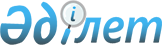 Аудандық мәслихатының 2017 жылғы 12 желтоқсандағы № 162 "2018 -2020 жылдарға арналған Әйтеке би аудандық бюджетін бекіту туралы" шешіміне өзгерістер енгізу туралы
					
			Мерзімі біткен
			
			
		
					Ақтөбе облысы Әйтеке би аудандық мәслихатының 2018 жылғы 20 желтоқсандағы № 241 шешімі. Ақтөбе облысы Әділет департаментінің Әйтеке би аудандық Әділет басқармасында 2018 жылғы 20 желтоқсанда № 3-2-170 болып тіркелді. Мерзімі өткендіктен қолданыс тоқтатылды
      Қазақстан Республикасының 2001 жылғы 23 қаңтардағы "Қазақстан Республикасындағы жергілікті мемлекеттік басқару және өзін-өзі басқару туралы" Заңының 6 бабына, Қазақстан Республикасының 2008 жылғы 4 желтоқсандағы Бюджет кодексінің 109 бабының 5 тармағына сәйкес, Әйтеке би аудандық мәслихаты ШЕШІМ ҚАБЫЛДАДЫ:
      1. Аудандық мәслихатының 2017 жылғы 12 желтоқсандағы № 162 "2018-2020 жылдарға арналған Әйтеке би аудандық бюджетін бекіту туралы" (нормативтік құқықтық актілерді мемлекеттік тіркеу тізілімінде № 5794 тіркелген, 2018 жылғы 11, 18 қаңтарында аудандық "Жаңалық Жаршысы" газетінде жарияланған) шешіміне келесідей өзгерістер енгізілсін:
      1 тармақта:
      1) тармақшасында:
      кірістер
      "4 677 419,7" сандары "4 672 701,7" сандарымен ауыстырылсын;
      трансферттер түсімі
      "3 783 051,1" сандары "3 778 333,1" сандарымен ауыстырылсын;
      2) тармақшасында:
      шығындар
      "4 683 271,6" сандары "4 678 553,6" сандарымен ауыстырылсын.
      2. Көрсетілген шешімінің 1 қосымшасы осы шешімнің қосымшасына сәйкес жаңа редакцияда жазылсын.
      3. "Әйтеке би аудандық мәслихатының аппараты" мемлекеттік мекемесі заңнамада белгіленген тәртіппен:
      1) осы шешімді Әйтеке би аудандық Әділет басқармасында мемлекеттік тіркеуді;
      2) осы шешімді мерзімді баспа басылымдарында және Қазақстан Республикасы нормативтік құқықтық актілерінің эталондық бақылау банкіне ресми жариялауға жіберуді;
      3) осы шешімді Әйтеке би ауданы әкімдігінің интернет-ресурсында орналастыруды қамтамасыз етсін.
      4. Осы шешім 2018 жылғы 1 қаңтардан бастап қолданысқа енгізіледі. 2018 жылға арналған Әйтеке би аудандық бюджеті
					© 2012. Қазақстан Республикасы Әділет министрлігінің «Қазақстан Республикасының Заңнама және құқықтық ақпарат институты» ШЖҚ РМК
				
      Әйтеке би аудандық мәслихатының сессия төрағасы 

Б.Д. Сейлханов

      Әйтеке би аудандық мәслихатының хатшысы 

Е.Б. Таңсықбаев
2018 жылғы 20 желтоқсандағы № 241Әйтеке би аудандық мәслихаттыңшешіміне 1-қосымша2017 жылғы 12 желтоқсандағы № 162Әйтеке би аудандық мәслихаттыңшешіміне 1-қосымша
Санаты
Сыныбы
Кіші сыныбы
Атау
2018 жылға нақтыланған бюджет, мың теңге
I. КІРІСТЕР
4672701,7
1
Салықтық түсімдер
885372,0
01
Табыс салығы
213268,0
2
Жеке табыс салығы
213268,0
03
Әлеуметтік салық
192000,0
1
Әлеуметтік салық
192000,0
04
Меншікке салынатын салықтар
443665,0
1
Мүлікке салынатын салықтар
421372,0
3
Жер салығы
1141,0
4
Көлік құралдарына салынатын салық
16152,0
5
Бірыңғай жер салығы
5000,0
05
Тауарларға, жұмыстарға және қызметтерге салынатын ішкі салықтар
34116,0
2
Акциздер
3030,0
3
Табиғи және басқа ресурстарды пайдаланғаны үшін түсетін түсімдер
26500,0
4
Кәсiпкерлiк және кәсiби қызметтi жүргiзгенi үшiн алынатын алымдар
4389,0
5
Ойын бизнесіне салық
197,0
08
Заңдық маңызы бар әрекеттерді жасағаны және (немесе) оған уәкілеттігі бар мемлекеттік органдар немесе лауазымды адамдар құжаттар бергені үшін алынатын міндетті төлемдер
2323,0
1
Мемлекеттік баж
2323,0
2
Салықтық емес түсімдер
4472,6
01
Мемлекеттік меншіктен түсетін кірістер
209,6
5
Мемлекет меншігіндегі мүлікті жалға беруден түсетін кірістер
127,0
7
Мемлекеттік бюджеттен берілген кредиттер бойынша сыйақылар
82,6
04
Мемлекеттік бюджеттен қаржыландырылатын, сондай-ақ Қазақстан Республикасы Ұлттық Банкінің бюджетінен (шығыстар сметасынан) ұсталатын және қаржыландырылатын мемлекеттік мекемелер салатын айыппұлдар, өсімпұлдар, санкциялар, өндіріп алулар
613,0
1
Мұнай секторы ұйымдарынан түсетiн түсiмдердi қоспағанда, мемлекеттiк бюджеттен қаржыландырылатын, сондай-ақ Қазақстан Республикасы Ұлттық Банкiнiң бюджетiнен (шығыстар сметасынан) ұсталатын және қаржыландырылатын мемлекеттiк мекемелер салатын айыппұлдар, өсiмпұлдар, санкциялар, өндiрiп алулар
613,0
06
Басқа да салықтық емес түсiмдер
3650,0
1
Басқа да салықтық емес түсiмдер
3650,0
3
Негізгі капиталды сатудан түсетін түсімдер
4524,0
01
Мемлекеттік мекемелерге бекітілген мемлекеттік мүлікті сату
1634,0
1
Мемлекеттік мекемелерге бекітілген мемлекеттік мүлікті сату
1634,0
03
Жерді және материальдық емес активтерді сату
2890,0
1
Жерді сату
2890,0
4
Трансферттердің түсімдері
3778333,1
02
Мемлекеттiк басқарудың жоғары тұрған органдарынан түсетiн трансферттер
3778333,1
2
Облыстық бюджеттен түсетiн трансферттер
3778333,1
Функционалдық топ
Функционалдық кіші топ
Функционалдық кіші топ
Бюджеттік бағдарламалардың әкімшісі
Бағдарлама
Атауы
2018 жылға нақтыланған бюджет, мың теңге
II. ШЫҒЫНДАР
4678553,6
01
Жалпы сипаттағы мемлекеттiк қызметтер
274186,2
1
1
Мемлекеттiк басқарудың жалпы функцияларын орындайтын өкiлдi, атқарушы және басқа органдар
226678,6
112
Аудан (облыстық маңызы бар қала) мәслихатының аппараты
21504,0
001
Аудан (облыстық маңызы бар қала) мәслихатының қызметін қамтамасыз ету жөніндегі қызметтер
21504,0
122
Аудан (облыстық маңызы бар қала) әкімінің аппараты
69039,6
001
Аудан (облыстық маңызы бар қала) әкімінің қызметін қамтамасыз ету жөніндегі қызметтер
69035,5
003
Мемлекеттік органның күрделі шығыстары
4,1
123
Қаладағы аудан, аудандық маңызы бар қала, кент, ауыл, ауылдық округ әкімінің аппараты
136135,0
001
Қаладағы аудан, аудандық маңызы бар қаланың, кент, ауыл, ауылдық округ әкімінің қызметін қамтамасыз ету жөніндегі қызметтер
136135,0
2
2
Қаржылық қызмет
20477,3
452
Ауданның (облыстық маңызы бар қаланың) қаржы бөлімі
20477,3
001
Ауданның (облыстық маңызы бар қаланың) бюджетін орындау және коммуналдық меншігін басқару саласындағы мемлекеттік саясатты іске асыру жөніндегі қызметтер
19639,0
003
Салық салу мақсатында мүлікті бағалауды жүргізу
638,3
010
Жекешелендіру, коммуналдық меншікті басқару, жекешелендіруден кейінгі қызмет және осыған байланысты дауларды реттеу
0,0
018
Мемлекеттік органның күрделі шығыстары
200,0
5
5
Жоспарлау және статистикалық қызмет
11643,3
453
Ауданның (облыстық маңызы бар қаланың) экономика және бюджеттік жоспарлау бөлімі
11643,3
001
Экономикалық саясатты, мемлекеттік жоспарлау жүйесін қалыптастыру және дамыту саласындағы мемлекеттік саясатты іске асыру жөніндегі қызметтер 
11643,3
9
9
Жалпы сипаттағы өзге де мемлекеттiк қызметтер
15387,0
495
Ауданның (облыстық маңызы бар қаланың) сәулет, құрылыс, тұрғын үй-коммуналдық шаруашылығы, жолаушылар көлігі және автомобиль жолдары бөлімі
15387,0
001
Жергілікті деңгейде сәулет, құрылыс, тұрғын үй-коммуналдық шаруашылық, жолаушылар көлігі және автомобиль жолдары саласындағы мемлекеттік саясатты іске асыру жөніндегі қызметтер
14342,0
113
Жергілікті бюджеттерден берілетін ағымдағы нысаналы трансферттер
1045,0
02
Қорғаныс
24103,8
1
1
Әскери мұқтаждар
1963,0
122
Аудан (облыстық маңызы бар қала) әкімінің аппараты
1963,0
005
Жалпыға бірдей әскери міндетті атқару шеңберіндегі іс-шаралар
1963,0
2
2
Төтенше жағдайлар жөнiндегi жұмыстарды ұйымдастыру
22140,8
122
Аудан (облыстық маңызы бар қала) әкімінің аппараты
22140,8
006
Аудан (облыстық маңызы бар қала) ауқымындағы төтенше жағдайлардың алдын алу және оларды жою
2702,8
007
Аудандық (қалалық) ауқымдағы дала өрттерінің, сондай-ақ мемлекеттік өртке қарсы қызмет органдары құрылмаған елдi мекендерде өрттердің алдын алу және оларды сөндіру жөніндегі іс-шаралар
19438,0
04
Бiлiм беру
2796262,4
1
1
Мектепке дейiнгi тәрбие және оқыту
200722,4
464
Ауданның (облыстық маңызы бар қаланың) білім бөлімі
200722,4
009
Мектепке дейінгі тәрбие мен оқыту ұйымдарының қызметін қамтамасыз ету
12578,0
024
Мектепке дейінгі білім беру ұйымдарында мемлекеттік білім беру тапсырыстарын іске асыруға аудандық маңызы бар қала, ауыл, кент, ауылдық округ бюджеттеріне берілетін ағымдағы нысаналы трансферттер
38649,0
040
Мектепке дейінгі білім беру ұйымдарында мемлекеттік білім беру тапсырысын іске асыруға
149495,4
2
2
Бастауыш, негізгі орта және жалпы орта білім беру
2427795,2
464
Ауданның (облыстық маңызы бар қаланың) білім бөлімі
2388342,7
003
Жалпы білім беру
2346623,7
006
Балаларға қосымша білім беру
41719,0
465
Ауданның (облыстық маңызы бар қаланың) дене шынықтыру және спорт бөлімі
39452,5
017
Балалар мен жасөспірімдерге спорт бойынша қосымша білім беру
39452,5
495
Ауданның (облыстық маңызы бар қаланың) сәулет, құрылыс, тұрғын үй-коммуналдық шаруашылығы, жолаушылар көлігі және автомобиль жолдары бөлімі
0,0
059
Бастауыш, негізгі орта және жалпы орта білім беру объектілерін салу және реконструкциялау
0,0
9
9
Бiлiм беру саласындағы өзге де қызметтер
167744,8
464
Ауданның (облыстық маңызы бар қаланың) білім бөлімі
167744,8
001
Жергілікті деңгейде білім беру саласындағы мемлекеттік саясатты іске асыру жөніндегі қызметтер
19591,1
004
Ауданның (облыстық маңызы бар қаланың) мемлекеттік білім беру мекемелерінде білім беру жүйесін ақпараттандыру
3750,0
005
Ауданның (облыстық маңызы бар қаланың) мемлекеттік білім беру мекемелер үшін оқулықтар мен оқу-әдiстемелiк кешендерді сатып алу және жеткізу
51762,6
007
Аудандық (қалалық) ауқымдағы мектеп олимпиадаларын және мектептен тыс іс-шараларды өткiзу
2516,0
015
Жетім баланы (жетім балаларды) және ата-аналарының қамқорынсыз қалған баланы (балаларды) күтіп-ұстауға қамқоршыларға (қорғаншыларға) ай сайынға ақшалай қаражат төлемі
7647,9
023
Әдістемелік жұмыс
11775,7
067
Ведомстволық бағыныстағы мемлекеттік мекемелер мен ұйымдардың күрделі шығыстары
70701,5
113
Жергілікті бюджеттерден берілетін ағымдағы нысаналы трансферттер
0,0
06
Әлеуметтiк көмек және әлеуметтiк қамсыздандыру
259756,0
1
1
Әлеуметтiк қамсыздандыру
31445,0
451
Ауданның (облыстық маңызы бар қаланың) жұмыспен қамту және әлеуметтік бағдарламалар бөлімі
31445,0
005
Мемлекеттік атаулы әлеуметтік көмек
31445,0
2
2
Әлеуметтiк көмек
201971,7
123
Қаладағы аудан, аудандық маңызы бар қала, кент, ауыл, ауылдық округ әкімінің аппараты
741,0
003
Мұқтаж азаматтарға үйінде әлеуметтік көмек көрсету
741,0
451
Ауданның (облыстық маңызы бар қаланың) жұмыспен қамту және әлеуметтік бағдарламалар бөлімі
201230,7
002
Жұмыспен қамту бағдарламасы
110802,7
004
Ауылдық жерлерде тұратын денсаулық сақтау, білім беру, әлеуметтік қамтамасыз ету, мәдениет, спорт және ветеринар мамандарына отын сатып алуға Қазақстан Республикасының заңнамасына сәйкес әлеуметтік көмек көрсету
18710,9
007
Жергілікті өкілетті органдардың шешімі бойынша мұқтаж азаматтардың жекелеген топтарына әлеуметтік көмек
31360,0
017
Оңалтудың жеке бағдарламасына сәйкес мұқтаж мүгедектердi мiндеттi гигиеналық құралдармен қамтамасыз ету, қозғалуға қиындығы бар бірінші топтағы мүгедектерге жеке көмекшінің және есту бойынша мүгедектерге қолмен көрсететiн тіл маманының қызметтерін ұсыну
17307,0
023
Жұмыспен қамту орталықтарының қызметін қамтамасыз ету
23050,1
9
9
Әлеуметтiк көмек және әлеуметтiк қамтамасыз ету салаларындағы өзге де қызметтер
26339,3
451
Ауданның (облыстық маңызы бар қаланың) жұмыспен қамту және әлеуметтік бағдарламалар бөлімі
26339,3
001
Жергілікті деңгейде халық үшін әлеуметтік бағдарламаларды жұмыспен қамтуды қамтамасыз етуді іске асыру саласындағы мемлекеттік саясатты іске асыру жөніндегі қызметтер
25649,3
011
Жәрдемақыларды және басқа да әлеуметтік төлемдерді есептеу, төлеу мен жеткізу бойынша қызметтерге ақы төлеу
450,0
021
Мемлекеттік органның күрделі шығыстары
240,0
07
Тұрғын үй-коммуналдық шаруашылық
432409,9
1
1
Тұрғын үй шаруашылығы
4946,1
495
Ауданның (облыстық маңызы бар қаланың) сәулет, құрылыс, тұрғын үй-коммуналдық шаруашылығы, жолаушылар көлігі және автомобиль жолдары бөлімі
4946,1
007
Коммуналдық тұрғын үй қорының тұрғын үйін жобалау және (немесе) салу, реконструкциялау
3646,1
011
Азаматтардың жекелеген санаттарын тұрғын үймен қамтамасыз ету
1300,0
2
2
Коммуналдық шаруашылық
418560,8
495
Ауданның (облыстық маңызы бар қаланың) сәулет, құрылыс, тұрғын үй-коммуналдық шаруашылығы, жолаушылар көлігі және автомобиль жолдары бөлімі
418560,8
016
Сумен жабдықтау және су бұру жүйесінің жұмыс істеуі
15063,8
058
Ауылдық елді мекендердегі сумен жабдықтау және су бұру жүйелерін дамыту
403497,0
3
3
Елді-мекендерді көркейту
8903,0
123
Қаладағы аудан, аудандық маңызы бар қала, кент, ауыл, ауылдық округ әкімінің аппараты
1703,0
008
Елді мекендердегі көшелерді жарықтандыру
1703,0
495
Ауданның (облыстық маңызы бар қаланың) сәулет, құрылыс, тұрғын үй-коммуналдық шаруашылығы, жолаушылар көлігі және автомобиль жолдары бөлімі
7200,0
025
Елді мекендердегі көшелерді жарықтандыру
7200,0
08
Мәдениет, спорт, туризм және ақпараттық кеңістiк
193777,1
1
1
Мәдениет саласындағы қызмет
87773,2
455
Ауданның (облыстық маңызы бар қаланың) мәдениет және тілдерді дамыту бөлімі
87773,2
003
Мәдени-демалыс жұмысын қолдау 
87773,2
2
2
Спорт
17055,6
465
Ауданның (облыстық маңызы бар қаланың) дене шынықтыру және спорт бөлімі
17055,6
001
Жергілікті деңгейде дене шынықтыру және спорт саласындағы мемлекеттік саясатты іске асыру жөніндегі қызметтер
6976,0
006
Аудандық (облыстық маңызы бар қалалық) деңгейде спорттық жарыстар өткiзу
1100,0
007
Әртүрлi спорт түрлерi бойынша аудан (облыстық маңызы бар қала) құрама командаларының мүшелерiн дайындау және олардың облыстық спорт жарыстарына қатысуы
5572,3
032
Ведомстволық бағыныстағы мемлекеттік мекемелер мен ұйымдардың күрделі шығыстары
3407,3
3
3
Ақпараттық кеңiстiк
63087,5
455
Ауданның (облыстық маңызы бар қаланың) мәдениет және тілдерді дамыту бөлімі
54087,5
006
Аудандық (қалалық) кiтапханалардың жұмыс iстеуi
53683,5
007
Мемлекеттiк тiлдi және Қазақстан халқының басқа да тiлдерін дамыту
404,0
456
Ауданның (облыстық маңызы бар қаланың) ішкі саясат бөлімі
9000,0
002
Мемлекеттік ақпараттық саясат жүргізу жөніндегі қызметтер
9000,0
9
9
Мәдениет, спорт, туризм және ақпараттық кеңiстiктi ұйымдастыру жөнiндегi өзге де қызметтер
25860,8
455
Ауданның (облыстық маңызы бар қаланың) мәдениет және тілдерді дамыту бөлімі
11570,3
001
Жергілікті деңгейде тілдерді және мәдениетті дамыту саласындағы мемлекеттік саясатты іске асыру жөніндегі қызметтер
8555,9
032
Ведомстволық бағыныстағы мемлекеттік мекемелер мен ұйымдардың күрделі шығыстары
3014,4
456
Ауданның (облыстық маңызы бар қаланың) ішкі саясат бөлімі
14290,5
001
Жергілікті деңгейде ақпарат, мемлекеттілікті нығайту және азаматтардың әлеуметтік сенімділігін қалыптастыру саласында мемлекеттік саясатты іске асыру жөніндегі қызметтер
10531,5
003
Жастар саясаты саласында іс-шараларды іске асыру
3759,0
10
Ауыл, су, орман, балық шаруашылығы, ерекше қорғалатын табиғи аумақтар, қоршаған ортаны және жануарлар дүниесін қорғау, жер қатынастары
123645,8
1
1
Ауыл шаруашылығы
98937,8
462
Ауданның (облыстық маңызы бар қаланың) ауыл шаруашылығы бөлімі
15778,6
001
Жергілікті деңгейде ауыл шаруашылығы саласындағы мемлекеттік саясатты іске асыру жөніндегі қызметтер
15778,6
473
Ауданның (облыстық маңызы бар қаланың) ветеринария бөлімі
83159,2
001
Жергілікті деңгейде ветеринария саласындағы мемлекеттік саясатты іске асыру жөніндегі қызметтер
6486,0
005
Мал көмінділерінің (биотермиялық шұңқырлардың) жұмыс істеуін қамтамасыз ету
2000,0
007
Қаңғыбас иттер мен мысықтарды аулауды және жоюды ұйымдастыру
1000,0
008
Алып қойылатын және жойылатын ауру жануарлардың, жануарлардан алынатын өнімдер мен шикізаттың құнын иелеріне өтеу 
20256,6
011
Эпизоотияға қарсы іс-шаралар жүргізу
53416,6
6
6
Жер қатынастары
11654,1
463
Ауданның (облыстық маңызы бар қаланың) жер қатынастары бөлімі
11654,1
001
Аудан (облыстық маңызы бар қала) аумағында жер қатынастарын реттеу саласындағы мемлекеттік саясатты іске асыру жөніндегі қызметтер
11654,1
9
9
Ауыл, су, орман, балық шаруашылығы, қоршаған ортаны қорғау және жер қатынастары саласындағы басқа да қызметтер
13053,9
453
Ауданның (облыстық маңызы бар қаланың) экономика және бюджеттік жоспарлау бөлімі
13053,9
099
Мамандарға әлеуметтік қолдау көрсету жөніндегі шараларды іске асыру
13053,9
12
Көлiк және коммуникация
244571,8
1
1
Автомобиль көлiгi
244571,8
495
Ауданның (облыстық маңызы бар қаланың) сәулет, құрылыс, тұрғын үй-коммуналдық шаруашылығы, жолаушылар көлігі және автомобиль жолдары бөлімі
244571,8
022
Көлік инфрақұрылымын дамыту
0,0
023
Автомобиль жолдарының жұмыс істеуін қамтамасыз ету
50000,0
034
Көлiк инфрақұрылымының басым жобаларын іске асыру
193349,1
045
Аудандық маңызы бар автомобиль жолдарын және елді-мекендердің көшелерін күрделі және орташа жөндеу
1222,7
13
Басқалар
15280,2
3
3
Кәсiпкерлiк қызметтi қолдау және бәсекелестікті қорғау
9177,2
469
Ауданның (облыстық маңызы бар қаланың) кәсіпкерлік бөлімі
9177,2
001
Жергілікті деңгейде кәсіпкерлікті дамыту саласындағы мемлекеттік саясатты іске асыру жөніндегі қызметтер
8577,2
003
Кәсіпкерлік қызметті қолдау
600,0
9
9
Басқалар
6103,0
452
Ауданның (облыстық маңызы бар қаланың) қаржы бөлімі
6103,0
012
Ауданның (облыстық маңызы бар қаланың) жергілікті атқарушы органының резерві
6103,0
14
Борышқа қызмет көрсету
82,6
1
1
Борышқа қызмет көрсету
82,6
452
Ауданның (облыстық маңызы бар қаланың) қаржы бөлімі
82,6
013
Жергілікті атқарушы органдардың облыстық бюджеттен қарыздар бойынша сыйақылар мен өзге де төлемдерді төлеу бойынша борышына қызмет көрсету
82,6
15
Трансферттер
314477,8
1
1
Трансферттер
314477,8
452
Ауданның (облыстық маңызы бар қаланың) қаржы бөлімі
314477,8
006
Пайдаланылмаған (толық пайдаланылмаған) нысаналы трансферттерді қайтару
16,8
024
Заңнаманы өзгертуге байланысты жоғары тұрған бюджеттің шығындарын өтеуге төменгі тұрған бюджеттен ағымдағы нысаналы трансферттер
151600,0
038
Субвенциялар
151277,0
051
Жергілікті өзін-өзі басқару органдарына берілетін трансферттер
11584,0
 III. Таза бюджеттік кредит беру
22449,5
Бюджеттік кредиттер
36404,5
10
Ауыл, су, орман, балық шаруашылығы, ерекше қорғалатын табиғи аумақтар, қоршаған ортаны және жануарлар дүниесін қорғау, жер қатынастары
36404,5
Функционалдық топ
Функционалдық кіші топ
Функционалдық кіші топ
Бюджеттік бағдарламалардың әкімшісі
Бағдарлама
Атауы
2018 жылға нақтыланған бюджет, мың теңге
9
9
Ауыл, су, орман, балық шаруашылығы, қоршаған ортаны қорғау және жер қатынастары саласындағы басқа да қызметтер
36404,5
453
Ауданның (облыстық маңызы бар қаланың) экономика және бюджеттік жоспарлау бөлімі
36404,5
006
Мамандарды әлеуметтік қолдау шараларын іске асыру үшін бюджеттік кредиттер
36404,5
Санаты
Сыныбы
Сыныбы
Кіші сыныбы
Атауы
Атауы
2018 жылға нақтыланған бюджет, мың теңге
5
Бюджеттік кредиттерді өтеу
Бюджеттік кредиттерді өтеу
13955,0
01
01
Бюджеттік кредиттерді өтеу
Бюджеттік кредиттерді өтеу
13955,0
1
Мемлекеттік бюджеттен берілген бюджеттік кредиттерді өтеу
Мемлекеттік бюджеттен берілген бюджеттік кредиттерді өтеу
13955,0
IV. Қаржы активтерімен жасалатын операция бойынша сальдо
IV. Қаржы активтерімен жасалатын операция бойынша сальдо
0,0
V. Бюджет тапшылығы (профицит)
V. Бюджет тапшылығы (профицит)
-28301,4
VI. Бюджет тапшылығын қаржыландыру (профицитін пайдалану)
VI. Бюджет тапшылығын қаржыландыру (профицитін пайдалану)
28301,4
7
Қарыздар түсімдері
Қарыздар түсімдері
36404,5
01
01
Мемлекеттік ішкі қарыздар
Мемлекеттік ішкі қарыздар
36404,5
2
Қарыз алу келісім-шарттары
Қарыз алу келісім-шарттары
36404,5
Функционалдық топ
Функционалдық кіші топ
Функционалдық кіші топ
Бюджеттік бағдарламалардың әкімшісі
Бағдарлама
Атауы
2018 жылға нақтыланған бюджет, мың теңге
16
Қарыздарды өтеу
13955,0
1
1
Қарыздарды өтеу
13955,0
452
Ауданның (облыстық маңызы бар қаланың) қаржы бөлімі
13955,0
008
Жергілікті атқарушы органның жоғары тұрған бюджет алдындағы борышын өтеу
13955,0
Санаты
Санаты
Сыныбы
Кіші сыныбы
Атауы
Атауы
2018 жылға нақтыланған бюджет, мың теңге
8
8
Бюджет қаражатының пайдаланылатын қалдықтары
Бюджет қаражатының пайдаланылатын қалдықтары
5851,9
01
Бюджет қаражаты қалдықтары
Бюджет қаражаты қалдықтары
5851,9
1
Бюджет қаражатының бос қалдықтары
Бюджет қаражатының бос қалдықтары
5851,9